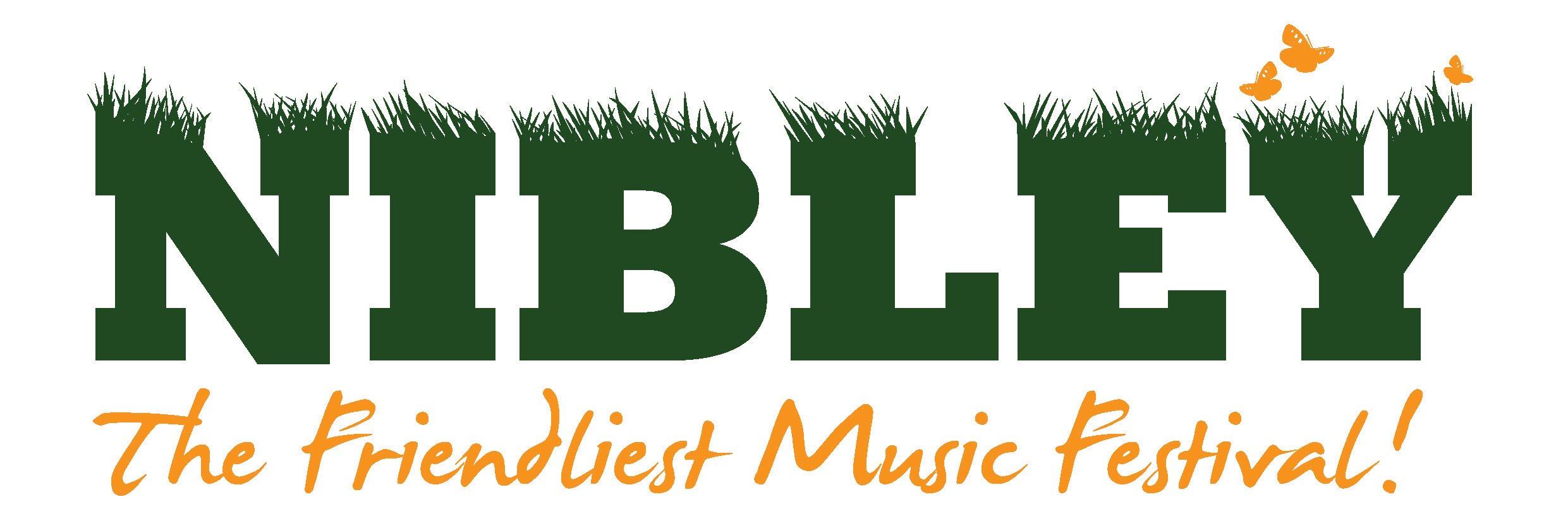 Dear Stallholder,We are back !!! and look forward to your participation at this year’s festival:Friday 1st to Sunday 3rd July 2022 at Nibley House Farm  North Nibley, Gloucestershire, GL11 6DLWe are a family festival and our main aim is to provide great music, food and entertainment in a friendly and safe environment. Any profit from the festival is donated to charity. The theme for 2022 is The Movies and it would be great if you could decorate your stall to suit the theme.Please take the time to read the stallholder’s general information and health and safety guidelines. This will inform you of site access and trading times. Signing below shows your acceptance of them.Pitch prices:3x3m pitch + 1 adult ticket - £1003x3m pitch + 2 adult tickets - £170 A sensible amount of additional tickets can be purchased at the selling price before the general sale if your application is successful. All tickets are valid for the whole weekend and camping.Pitch prices also include one free car parking space and any additional can be purchased when applying for additional tickets.Trading is compulsory for Saturday and optional for Friday however is encouraged as the main site is open and active. If you choose to trade on Friday, your stall must be ready to trade by 4PM for the gates to open at 5PM. We plan limited activities in The Orchard on Sunday morning so for stall holders based there an option to trade exists.You are welcome to camp for the duration of the festival although there is an additional charge for live in vehicles. It is very important that you have a strong, sturdy shelter to trade from. If you require one, we have them to hire for the weekend for £100 (inc VAT) that will be erected ready for you. Please indicate on the application form if this is required.Please return the application form, to neil_hasson@sky.com, before Friday 11th February 2022.Due to expected demand and limited space we may not be able to accept all applications for stalls. To  give you a better chance of joining us at Nibley 2022 It is important for us to  clearly understand what you will be selling or providing, any stall requirements and the dimensions of your stall.We have new volunteers in our team so please complete the application form fully even if you have traded with us previously.Best Wishes,Neil HassonNorth Nibley Music Festival Committeeneil_hasson@sky.com       0773 8858416Nibley Festival Stalls Application Form 2022Name of stall:Nature of stall and details of merchandise:Will you provide any interactive elements to your stall? (Please include as much detail as possible) :Details of Main Contact :Insurance: Stallholders MUST have public liability insurance. Please supply details. We require proof of insurance with this application, this can be e-mailed or posted alongside this application. Applications will not be considered without itPlease indicate which deal you will require:Any other details we may need to know? :  Please advise the type of vehicle you will be bringing to transport your stall  :Would you like to purchase any additional tickets :DO NOT SEND ANY PAYMENT AT THIS POINT. WE WILL INVOICE YOU ONCE YOUR APPLICATION IS APPROVEDI agree to abide by the attached terms and conditions.Signed:Print name:							Date:NameAddressPhone NoMobile NoEmailWebsite and / or Facebook3x3m pitch with 1 adult weekend ticket£100Y/N3x3m pitch with 1 adult weekend ticket£170Y/NDo you require a live in vehicle pass£75Y/NDo you wish to hire a 3x3m gazebo£100Y/NTicket TypePriceNumber RequiredAdult (18+)£85Accompanied Teen (13-17 years old)£60Accompanied Child (4-13 years old) Under 4’s are free£35Live in Vehicle (per vehicle)£75Car Parking (per car / van)£10